Конспект  интегрированного занятия - беседы «Знакомство с правилами поведения на воде»Программное  содержание: закреплять знания о лете, играх детей летом, познакомить детей с правилами безопасного поведения на воде, воспитывать чувство осторожности, ответственного поведения за свою жизнь и жизнь окружающих, развивать внимание, мышление, память, речь.Словарь: водоем, микробы, осколки, дно реки, коряги, захлебнуться.Оборудование: иллюстрация «Дети на пруду»Ход:Воспитатель: Ребята, сегодня я хочу с вами поговорить о таком замечательном времени года, как лето. Вы любите лето? Почему? (Летом тепло, ярко светит солнышко, в лесу зреют вкусные ягоды, цветут красивые цветы) Во что вы любите играть летом? (Догонялки, прыгать на скакалках, играть с мячом, кататься на роликах, велосипеде, купаться в водоеме) Жаркий солнечный летний день очень приятно провести у реки или озера. Поплескаться, поплавать и позагорать на теплом песочке.Воспитатель: Посмотрите на иллюстрацию. Кто на ней изображен? Чем занимаются дети? Какие у них лица? Какое у них настроение? Вы любите купаться? А умеете плавать? (Ответы  детей) Что ж, это очень хорошо! Умение держаться на воде необходимо любому человеку.Воспитатель: Существуют правила безопасного поведения на воде, которые должен знать каждый. Давайте мы с вами попробуем сами их сформулировать. Как вы думаете в любом пруду, реке, озере можно купаться (Нет) Перед купанием в водоеме нужно спросить у взрослых, достаточно ли там чистая вода. Если водоем загрязнен, то микробы попадут вам в рот, нос, на кожу, могут вызвать серьезное заболевание.Правило №1: Убедись, что в водоеме можно купаться, прежде чем зайти в него.Правило №2: Заходить в воду и купаться можно только в сопровождении взрослых. Как вы думаете, почему? (Под присмотром взрослых с детьми не случится беда)Правило №3: Нельзя купаться в незнакомом месте. Дно реки может таить в себе много опасностей: затопленная коряга, за которую можно случайно зацепиться, осколки стекла, об которые можно порезать ноги, глубокие ямы.Правило №4: Нельзя толкаться, плескаться, хватать друг друга за ноги и руки, опускать головы друг друга в воду. Это очень опасно, потому что человек, оказавшийся под водой, может захлебнуться и утонуть.Правило №5: Нельзя заплывать далеко от берега на надувных матрасах. Матрас может зацепиться за корягу и лопнуть.Итог. Итак, ребята, о чем мы с вами беседовали? (О правилах поведения на воде) Теперь вы знаете правила поведения на воде. Давайте, их перечислим. Молодцы, теперь вы никогда не попадете в беду.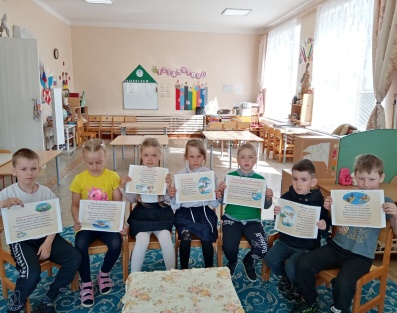 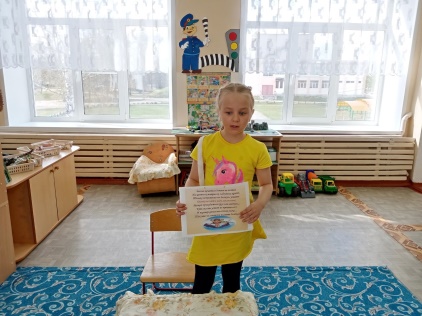 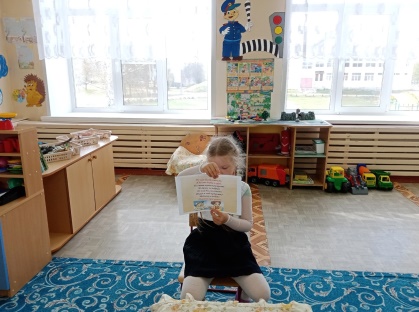 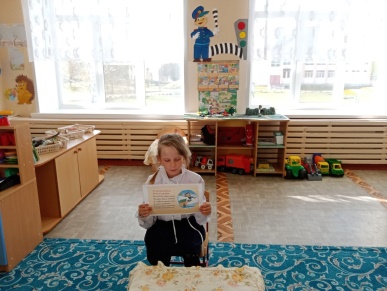 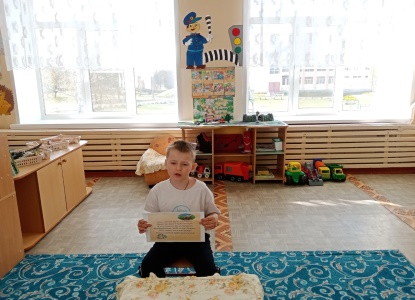 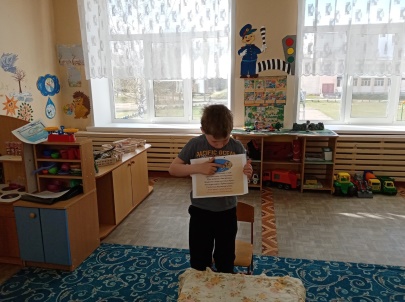 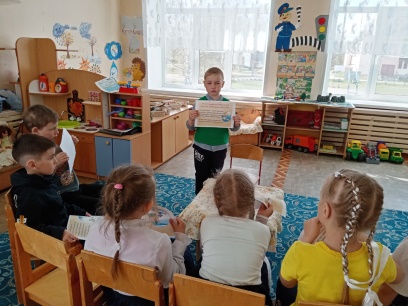 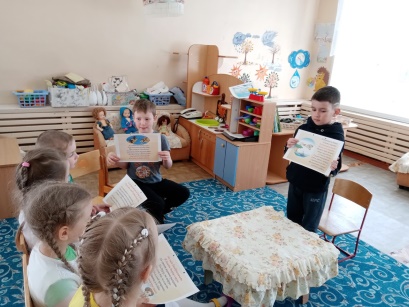 